SPRÁVA O VÝCHOVNO-VZDELÁVACEJ ČINNOSTI, JEJ VÝSLEDKOCH A PODMIENKACH ŠKOLY A ŠKOLSKÉHO ZARIADENIA ZA ŠKOLSKÝ ROK 2016/2017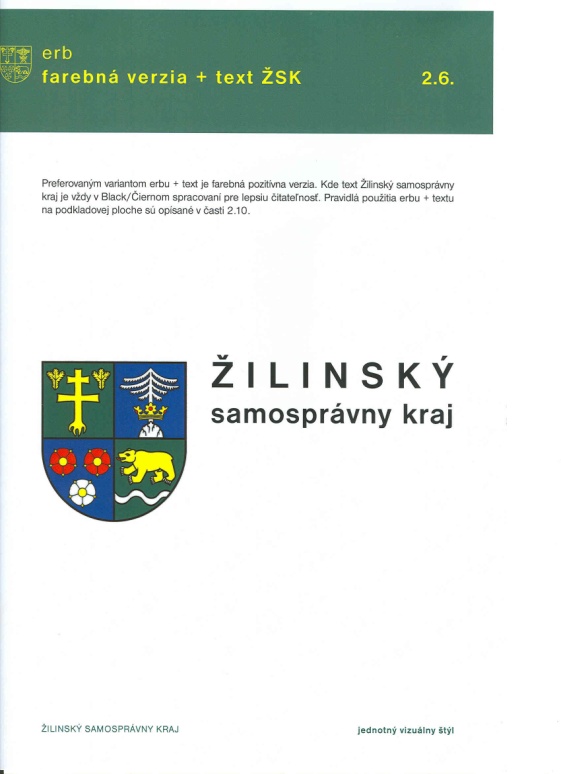 Štruktúra správy je vypracovaná v súlade s vyhláškou MŠ SR č. 9/2006 Z. z. zo  o štruktúre a obsahu správ o výchovno-vzdelávacej činnosti, jej výsledkoch a podmienkach škôl a školských zariadení a s metodickým usmernením Ministerstva školstva SR č. 10/2006-R z .1. Základné identifikačné údaje2. Údaje o vedúcich zamestnancoch školy3. Údaje o rade školy4. Iné poradné orgány školyPoradné orgány školy a ich funkcia: Rada školy
Gremiálna radaPedagogická radaPredmetové komisiaRada rodičovského združenia
Žiacka školská radaPoradné orgány školy sa priamo i nepriamo zúčastňujú na priebehu, koordinácii a kontrole vyučovacieho a výchovného procesu. Sú spojovacím článkom medzi vedením školy a pedagogickými, nepedagogickými zamestnancami školy, študentmi a ich rodičmi. 5a. Údaje o počte žiakov školy5b. Údaje o počte žiakov osemročného gymnázia. Údaje o počte žiakov oslobodených z hodín telesnej a športovej výchovy5D. Údaje o počte žiakov oslobodených z hodín telesnej a športovej výchovyv osemročnÝch gymnáziÁch6. Údaje o prijímanÍ Žiakov na vzdelávanieNenaplnené študijné/ učebné odbory:7. Údaje o výsledkoch hodnotenia a klasifikácie žiakovKlasifikácia vyučovacích predmetov na konci školského roka: Klasifikácia vyučovacích predmetov osemročných gymnázií na konci školského roka:8. Údaje o ukončení štúdiaÚdaje o maturitnej skúškeExterná časť maturitnej skúšky:Písomná forma internej časti maturitnej skúšky:Ústna forma internej časti maturitnej skúšky:Údaje o záverečných skúškach9. Zoznam študijných a učebných odborov a ich zameraníA) AktívneB) NeaktívneC) Experimentálne overovanie10. Údaje o počte pedagogických zamestnancoch školy11. Údaje o počte nepedagogických zamestnancoch školy12. Údaje o ďalšom vzdelávaní pedagogických zamestnancov ŠKOLY13. Odbornosť vyučovania podľa jednotlivých vyučovacích predmetov14. ÚDAJE O VÝCHOVNOM PORADENSTVE A PREVENCIIČinnosť výchovného poradenstva v školskom roku 2016/2017 bola realizovaná v súlade s plánom práce a tiež  podľa aktuálnych potrieb. Aktivity výchovného poradenstva môžeme zaradiť do  nasledujúcich oblastí: riešenie problémov pri výchove a vzdelávaní žiakov, profesijná orientácia žiakov a kariérne poradenstvo,  prevencia pred sociálno-patologickými javmi a vzdelávanie. Okrem triednych učiteľov a vyučujúcich sme spolupracovali s viacerými inštitúciami, napr. s ÚPSVaR v Žilline a v Bytči, s CPPPaP, CŠPPP, so základnými školami, s Metodicko-pedagogickým centrom v Žiline a i..     Na základe podnetov zo strany triednych učiteľov a vyučujúcich boli riešené výchovné a vzdelávacie problémy, ktoré sa v priebehu školského roka vyskytli. Zároveň im bol poskytnutý poradenský servis a metodická pomoc, najmä pri práci s integrovanými žiakmi.     Osobitná pozornosť bola venovaná žiakom so špeciálnymi výchovno-vzdelávacími potrebami, s poruchami správania a integrovaným žiakom.      Prostredníctvom dotazníkov sme sa snažili zistiť pohľad  žiakov na  klímu školy. Prieskum bol realizovaný v druhom ročníku, v triedach učebných aj študijných odborov.    Oblasť výchovy a vzdelávania 	Ťažisko práce v tejto oblasti spočívalo v individuálnych pohovoroch so žiakmi a ich zákonnými zástupcami na základe podnetov zo strany pedagógov. V spolupráci s triednymi učiteľmi a príslušnými vyučujúcimi  sme riešili problémy týkajúce sa predovšetkým správania žiakov, ich prospechu a zanedbávania školskej dochádzky. Najčastejšími problémami boli záškoláctvo, nevhodné správanie sa  žiakov, slabý či výrazne zhoršený prospech a  zlé vzťahy v triede.           Po konzultácii s triednymi učiteľmi nasledovali pohovory so žiakmi a s ich zákonnými zástupcami, prípadne s celými kolektívmi tried. Spolupráca s niektorými rodičmi bola náročná, pretože neprejavili ochotu riešiť problém, a tak  došlo len k čiastočnému zlepšeniu.  Po vyčerpaní vlastných možností sme odporúčali intervenciu poradenských zariadení, predovšetkým  psychologickú pomoc.   Oproti minulému školskému roku bolo realizovaných oveľa viac pohovorov.  Je potešiteľné, že služby výchovného poradenstva intenzívne využívali nielen pedagógovia, ale aj samotní žiaci.       Na začiatku školského roka výchovná poradkyňa vypracovala  plány triednických hodín v súlade s POP na tento školský rok. Obsah bol zameraný na rozvoj osobnostných a sociálnych predpokladov mládeže, výchovu k ľudským právam, prevenciu patologických  javov, sexuálnu výchovu, výchovu k zdravému životnému štýlu a environmentálnu výchovu. Na základe požiadaviek triednych učiteľov a žiakov, ako aj podľa aktuálnej ponuky boli zabezpečené počas školského  roka prednášky a besedy s odborníkmi.     Veľkú pozornosť si vyžadovala administratíva  integrovaných žiakov. V septembri boli realizované pohovory so zákonnými zástupcami žiakov 1. ročníka, ktorí boli integrovaní počas základnej školy a v prípade ich záujmu o integráciu na SŠ bola spracovaná príslušná dokumentácia. Jej súčasťou je aj kópia dokumentácie zo základnej školy, no nie vždy sme boli úspešní pri jej získavaní. V budúcom školskom roku teda budeme vyžadovať jej predloženie od zákonného zástupcu spolu so žiadosťou o integráciu.       Začleneným žiakom sme vypracovali individuálne výchovno-vzdelávacie programy         v súlade s odporúčaniami poradenských zariadení, následne s nimi boli oboznámení všetci vyučujúci a zákonní zástupcovia. V prípade nejasností mali vyučujúci možnosť konzultácií, ktorú aj využívali. Na záver školského roku triedni učitelia, vyučujúci matematiky, slovenského jazyka a cudzích jazykov vypracovali vyhodnotenie IVVP, ktoré bude slúžiť aj ako podklad  k vypracovaniu IVVP v budúcom školskom roku, prípadne pedagogickej charakteristiky žiaka pre rediagnostiku.      Na začiatku školského roka sme evidovali 14 integrovaných žiakov, z toho 1 žiak prestúpil na inú školu a 2 ukončili štúdium maturitnou skúškou.     Žiakom odoslaným na vyšetrenie do CPPPaP sme v spolupráci s triednymi učiteľmi a príslušnými vyučujúcimi vypracovali pedagogickú charakteristiku, na základe ktorej je realizované samotné vyšetrenie. Jednotlivé prípady sme konzultovali priamo s pracovníkmi príslušného poradenského zariadenia.       Pred prijímacími pohovormi bol na základe podaných prihlášok spracovaný zoznam uchádzačov s prehľadom ich špecifických porúch učenia a správania, ktorí boli individuálne integrovaní v základnej škole. V spolupráci s vedením školy bola zabezpečená úprava prijímacích pohovorov (predĺžený čas na vypracovanie testov) a metodické usmernenie opravy testov. Výchovná poradkyňa upozornila  rodičov prijatých žiakov so ŠVVP, že  ak budú mať záujem o individuálnu integráciu na SŠ, je potrebné predložiť aktuálnu správu s odporúčaním individuálneho začlenenia z CPPPaP hneď na začiatku školského roku spolu so žiadosťou o integráciu.Profesijná orientácia žiakov a kariérne poradenstvo  V rámci profesijnej orientácie sme zorganizovali a zrealizovali prezentáciu Hotelovej akadémie na Burze informácií stredných škôl a zamestnávateľov organizovanú ÚPSVaR        v Žiline v hoteli Slovakia, ako aj na Dni profesie v Bytči. Podieľali sme sa aj na organizácii a realizácii  Dňa otvorených dverí v našej škole.     Na  stretnutiach výchovných poradcov základných škôl  z okresu Žilina – na pozvanie CPPPaP v Žiline, sme účastníkom poskytli informácie o odboroch, plánoch výkonov na budúci školský rok, o organizácii školy, možnostiach zahraničnej praxe a pod..      V prípade záujmu zo strany základných škôl  sme sa zúčastnili schôdzok ZRŠ pre rodičov žiakov 9. ročníkov v ZŠ na Školskej ulici v Žiline, v ZŠ Lichardova ul.,  ZŠ v Turí, na ZRŠ v Spojenej škole v Belej sme sa nezúčastnili z dôvodu PN. Priebežne podľa potreby boli poskytované aj individuálne konzultácie výchovným poradcom základných škôl, rodičom a žiakom, a to osobne, telefonicky alebo mailom.     Poradenské služby výchovného poradenstva využili aj viacerí študenti 3.,  5. ročníka našej školy. Išlo predovšetkým o výber vysokých škôl a študijných odborov, pomoc pri vypisovaní a podávaní prihlášky na VŠ a kariérne poradenstvo či možnosti zamestnania. Spolu so žiakmi končiacich ročníkov sme sa zúčastnili aj podujatia zameraného na prezentáciu VŠ pod názvom „Kam na VŠ?“, ktoré sa konalo v hoteli Slovakia. V porovnaní s minulým školským rokom záujem študentov o profesijné a kariérne poradenstvo výrazne vzrástol.     Výchovná poradkyňa pravidelne sprostredkovala žiakom informácie z vysokých škôl     o odboroch a možnostiach štúdia, o termíne podávania prihlášok, dňoch otvorených dverí, burzách vysokých škôl, scio testoch – národných porovnávacích skúškach, ako aj možnosti a ponuky zamestnania. Všetky potrebné informácie si mohli žiaci prečítať aj na nástenke, ktorá bola pravidelne aktualizovaná. Mnohí žiaci využili možnosť osobnej konzultácie.         V tomto školskom roku  sa  nám opäť podarilo  zorganizovať stretnutia s pracovníkmi ÚPSVaR  v Žiline pre žiakov končiacich ročníkov zamerané na uplatnenie absolventov na trhu práce, oboznámenie sa s možnosťami, ktoré táto inštitúcia ponúka, a tiež s povinnosťami  súvisiacimi s nástupom  do zamestnania. Študenti získali nielen prehľad, ale aj mnoho užitočných rád pri hľadaní práce doma či v zahraničí. Podujatie žiaci hodnotili kladne, preto ho zorganizujeme a v budúcom školskom roku.   30 žiakov odboru hotelová akadémia využili možnosť testovania  predpokladov a záujmov v rámci profesijnej orientácie, ktoré realizovali psychologičky z CPPPaP v Žiline. Výsledky testovania boli  so žiakmi individuálne vyhodnotené.Prevencia sociálno-patologických javov   Predchádzaniu sociálno-patologických javov je venovaná intenzívna pozornosť počas celého školského roka. Plány triednických hodín zahŕňajú rôzne oblasti, ktoré majú pomáhať osobnostnému rozvoju študentov. Veľký dôraz bol kladený na dodržiavanie ľudských práv, prevenciu pred sociálno-patologickými javmi, ale pozornosť sme venovali aj výchove k pozitívnym medziľudským vzťahom, zdravému životnému štýlu a environmentálnej výchove.     Aj v tomto školskom roku sme zorganizovali školské kolo Olympiády ľudských práv a jedna žiačka našu školu  reprezentovala aj v krajskom kole.          V spolupráci s pracovníkmi  CPPPaP sme zabezpečili viaceré aktivity, ktoré sa týkali aktuálnej problematiky, napr. obchodovanie s ľuďmi a kyberšikanovanie.     Tematike HIV a AIDS a otázke  zodpovedného správania sa v sexuálnej oblasti sa v besede so žiakmi II. a III. ročníka venovala odborná lektorka.     V rámci prevencie  pred extrémizmom a šírením radikálnych názorov sme zabezpečili viaceré podujatia, napr. výchovný koncert, diskusie so žiakmi a v spolupráci s MPC v Žiline sa žiaci I. ročníka zúčastnili prieskumu na zistenie postoja žiakov k nevhodným prejavom správania sa.Vzdelávanie výchovnej poradkyne  Výchovná poradkyňa absolvovala vzdelávacie podujatie organizované Celoštátnou komisiou Olympiády ľudských práv, jeho  súčasťou  boli aj praktické  činnosti  týkajúce sa domáceho násilia.  Získané informácie, pracovné materiály a námety na aktivity z  tejto oblasti  sme  odovzdali vyučujúcim, ktorí  s nimi môžu ďalej pracovať na vyučovaní, predovšetkým na hodinách občianskej náuky a etickej výchovy či na triednických hodinách.     Ďalšími vzdelávacími podujatiami boli dva semináre k prevencii extrémizmu, ktoré organizovalo MPC Žilina. Výstupy z týchto stretnutí a metodické materiály taktiež poskytneme vyučujúcim spoločenskovedných predmetov.Činnosť koordinátorky všeobecnej prevencie bola realizovaná na základe  plánu práce pre školský rok 2016/2017.Koordinátorka plnila stanovené úlohy a ciele, ktoré boli v súlade  s :Národnou protidrogovou stratégiou na r. 2013 – 2020.Národným programom boja proti obchodovaniu s ľuďmi. Koncepciou boja proti extrémizmu. Národným akčným plánom na prevenciu a elimináciu násilia páchaných na ženách.Národným plánom výchovy k ľudským právam.Platnou legislatívou: Zákon č. 372/1990 Zb.  o priestupkoch spáchaných v súvislosti s drogami.Dohovorom o právach dieťaťa, Deklaráciou práv dieťaťa.Metodickým usmernením pre šikanovanie č. 7/2006, ktoré predstavuje smernicu zameranú na prevenciu šikanovania.Platnou legislatívou- Zákon č. 377/2004 Z .z. o ochrane nefajčiarov.
Národnou protidrogovou stratégiou na roky 2013- 2020.Dokumentom  Východiská v tvorbe stratégie školy v prevencii rizikového správania detí a žiakov.V školskom roku 2016/2017 bola práca koordinátorky všeobecnej  prevencie zameraná na:uplatňovanie všeobecne záväzných predpisov v škole,vytvorenie dlhodobej koncepcie a školského preventívneho programu, vymedzenie indikátorov žiakov, spôsobov zhromažďovania kvantitatívnych a kvalitatívnych údajov,monitoring a diagnostiku žiakov  tretích a štvrtých ročníkov realizovaný formou dotazníkov zameraný na prevenciu alkoholizmu,vyhodnotenie a interpretáciu výsledkov prieskumu,prípravu plánu preventívnych aktivít na školský rok 2016/2017,tvorbu ročného harmonogramu práce, trvalých a termínovaných úloh,aktualizovanie webovej stránky školy v oblasti koordinátora všeobecnej  prevencie,realizáciu prevencie v rámci vyučovacích predmetov a ich učiteľov  (ekológie, chémie, spoločenskej komunikácie),vedenie osobitnej pozornosti niektorým skupinám žiakov, neformálnych rozhovorov zameraných na prevenciu alkoholizmu v  triedachspoluprácu s CPPP a P v Žiline, s  výchovným poradcom školy, s triednymi učiteľmi, s vedením školy,zapojenie všetkých vyučujúcich do všeobecnej prevencie cez výchovné pôsobenie v rámci vyučovacích predmetov,elimináciu legálnych aj nelegálnych drog osvetovou formou,spoluprácu na realizácii  niektorých preventívnych aktivít (besied, zbierok a kampaní),aktualizáciu nástenného panelu s preventívnou tematikou,vytvorenie projektu vlastnej činnosti a poradenstva.
Koordinátorka všeobecnej prevencie pracovala podľa ročného harmonogramu práce a plnila trvalé a termínované úlohy nasledovne:
september 2016Vytvorenie školského preventívneho programu, ktorý vychádza z monitoringu a pedagogickej diagnostiky žiakov tretích ročníkov. Uskutočnil sa  formou  dotazníka u 103 respondentov. Cieľom prieskumu bolo zistiť užívanie alkoholických nápojov v triedach. V spoluprácou s OZ Úniou nevidiacich a slabozrakých Slovenska sa naša škola podieľala na úspešnej realizácii verejnej zbierky pre nevidiacich a slabozrakých občanov.október 2016  Analýza problémov školy súvisiacich s prácou koordinátora formou
rozhovorov  s pedagógmi a študentmi školy.Nadviazanie spolupráce s rodičmi na RZ , najmä s rodičmi študentov III. ročníka, u ktorých bol vykonaný prieskum o alkoholizme.november 2016Svetový deň nefajčiarov (20.november), premietanie DVD s názvom Kým stúpa dym Konzultačná činnosť - individuálne so študentmi, riešenie prípadných problémov a poradenská činnosť.december 2016 /január 2017Preventívne aktivity zamerané na formovanie postojov žiakov k drogám a  zdravému životnému štýlu.február 2017Beseda v spolupráci s Klubom abstinentov v Žiline o príčinách a následkoch alkoholizmu.marec 2017Prednáška na tému Dve tváre jedného sveta v spolupráci s p. Silberom – zástupcom UNICEF na Slovensku. Bola zameraná na porovnávanie bežného života na Slovensku so životom v rozvojových krajinách.Monitoring výskytu sociálno-patologických javov medzi žiakmi našej školy. Konzultačná činnosť medzi študentmi, riešenie prípadných problémov.Preventívne aktivity zamerané na formovanie postojov žiakov k drogám a zdravému životnému štýlu.apríl 2017V spolupráci s PhDr. K. Zimenovou, psychologičkou CPPPaP v Žiline boli realizované besedy na tému Poruchy príjmu potravy.máj 2017  Naša škola sa zapojila do projektu v rámci Žilinského samosprávneho kraja pod názvom Škola bez tabaku, alkoholu a drog s nasledovným harmonogramom aktivít:Beseda na tému Drogy v spolupráci s ppor. Suchánkovou, Mestská polícia, Žilina.Výtvarná súťaž žiakov na tému Pravda o drogách.Zapojili sa do nej všetci študenti prvých ročníkov.Rozhlasová relácia s protidrogovou tematikou Závislosť s prepojením na 31. máj (Svetový deň bez tabaku).       Spolupráca s odborníkmi najmä pri prevencii a riešení problémového správania je  dôležitou súčasťou práce každého koordinátora.V tomto školskom roku prebiehala spolupráca s týmito odborníkmi a subjektami:PhDr. K. Zimenová,  CPPP a P Žilina, Mgr. I. Moravčík,   CPPP a P Žilina, Mgr.D. Kavelyová,  Liga za duševné zdravie, p. Salermanová,  koordinátor OZ Mozaika, p. Sventek , Ústav na výkon väzby, Žilina, p. Kanátová,  Únia nevidiacich a slabozrakých SR, PhDr. I. Hupková, PhD.,  NOC, Bratislava, PhDr.M.Szabóová , SPDDD Úsmev ako dar, ppor. Suchánková , Mestská polícia, Žilina, Mgr. Činčurová,  Koordinačno- metodické centrum pre rodovo podmienené a domáce násilie, Bratislava, p. Silber Martin, Unicef, Banská Bystrica.    15. Údaje o aktivitách a prezentáciI školyPrezentácia školy: Každoročne sa usilujeme o to, aby škola prezentovala výsledky práce učiteľov a žiakov  rôznymi formami a prostriedkami. Uvedomujeme si, že takto sa upevňuje pozícia našej školy, ktorá  má dlhoročnú tradíciu v regióne. Aktivity školy sme prezentovali v  médiách s regionálnym i celoslovenským dosahom, napr. v Žilinskom večerníku, odborných mesačníkoch  HOTELIER,  GASTRO, HORECA, ako aj v Slovenskom rozhlase.
Tradične  sme v priestoroch školy  a  aj v priestoroch školskej jedálne zrealizovali Deň otvorených dverí, ktorý  sa každoročne stretáva  s pozitívnym ohlasom našich budúcich študentov, ich rodičov i žilinskej verejnosti. K aktivitám s podobným zameraním patrí aj účasť na Burze informácií či iných podujatiach informačného charakteru.  Škola sa snaží o to, aby   vizitkou jej výchovno-vyučovacieho procesu boli nielen študenti a absolventi kvalifikovaní vo svojom odbore, ale aj osobnostne vyspelé, humanisticky a demokraticky zmýšľajúce osobnosti. V priebehu školského roka sa naši študenti zúčastnili mnohých podujatí, ktoré sa stali výbornou formou prezentácie ich tvorivosti, odbornosti i dobrého mena našej školy. V spolupráci s majstrami odbornej výchovy uskutočnili veľa akcií pre rôzne firmy a organizácie. 
Napr:
Krajské kultúrne stredisko
Poľovnícky zväz
Jednota dôchodcov
Všeobecná zdravotná poisťovňa
Ministerstvo hospodárstva SR
Konzervatórium Žilina
Spojená škola, Martin
Dopravná akadémia
SOŠ elektrotechnickáSlovenská pošta
Ministerstvo pôdohospodárstva a rozvoja vidieka
Slovenská komora lekárovKrajské riaditeľstvo policajného zboru

Škola pomáhala pri realizácii akcií spojených s aktivitami vedenia a odborov  Žilinského samosprávneho kraja, základných a stredných škôl v regióne.	Vynikajúcou formou prezentácie školy je účasť našich študentov na zahraničných stážach. Tento školský rok sme opätovne realizovali projekt ERASMUS+. Žiadosti o opätovnú spoluprácu s našimi zahraničnými partnermi sú dobrou vizitkou práce učiteľov, majstrov odbornej výchovy i samotných študentov, ktorí svojím prístupom k práci robia dobré meno sebe i škole.	Naši študenti sa aj v tomto školskom roku zapojili do rôznych súťaží, ktoré organizujú firmy, ktoré na slovenskom trhu fungujú v oblasti gastronómie, hotelierstva a cestovného ruchu.V priebehu školského roka 2016/2017 sa naši žiaci zúčastnili na mnohých odborných, spoločensko-vedných i športových súťažiach.Úspechy uvádzame v časovom slede od začiatku školského roka. 
22. 09. 2016 – Ružomberok

Baristická sekcia SkBA  vedená akreditovaným školiacim strediskom Academy of Coffee zorganizovali ďalšiu zo série súťaží  SLOVAK BARISTA CUP junior 2016.
Naše žiačky sa umiestnili nasledovne: 
3. miesto: Zuzana Kubalová 
4. miesto: Alexandra Michálková  07. 10. 2016 – NámestovoBaristická sekcia SkBA  vedená akreditovaným školiacim strediskom Academy of Coffee zorganizovali ďalšiu zo série súťaží  SLOVAK BARISTA CUP junior 2016.
Súťažiaci sa predstavili v dvoch disciplínach. Nastavenie mlynčeka a príprava dvakrát espresso, dvakrát cappuccina a dvakrát voľný nápoj, v ktorých základ muselo byť espresso.
Absolútnym víťazom v uvedených disciplínach bola naša žiačka Alexandra Michálková. 24. 11. 2016  -  Žilinská gastronomická jeseňV kategórii TEPLÁ KUCHYŇA získal Marián MRAVEC zlatú medailu.
V kategórii STUDENÁ KUCHYŇA získala Romana CHUPÁŇOVÁ  rovnako  zlatú medailu.
V kategórii CULINARY CUP JUNIOR TEAM  získali Andrej ŠÁLEK, Marek PAPUČÍK ,
Adam JANKOVSKÝ  ocenenie TOP ŠKOLA.V novembri 2016 bol našej škole  udelený európsky  Certifikát kvality ako ocenenie za vynikajúcu prácu pri realizácii projektu COMPLETE MY STORY v rámci programu partnerstvo škôl eTwinning.1.12.2016 sa škola prezentovala   slávnostným obedom pre pracovníkov európskych inštitúcií z Bruselu  pri príležitosti  predsedníctva SR v Rade EÚ.V januári 2017 sa konali súťaže v rámci gastronomického veľtrhu DANUBIUS GASTRO 2017 V INCHEBE. Naši študenti získali nasledovné ocenenia: 3. ročník MASTER CUP 77  2017
Organizátorom a garantom súťaže bola SkBA – Slovenská Barmanská Asociácia.
V kategória Klasik Junior sa umiestnil JAKUB KUČERA   v zlatom pásme a FILIP ŠELIGA  v striebornom pásme.
 Baristická sekcia SkBA  vedená akreditovaným školiacim strediskom Academy of Coffee zorganizovali druhú zo série súťaží  SLOVAK BARISTA CUP junior 2017.
ALEXANDRA MICHÁLKOVÁ  sa umiestnila na druhom mieste a ZUZANA KUBALOVÁ získala  štvrté miesto.  SÚŤAŽ  METRO HoReCa PÄŤBOJŠesťčlenné družstvo kuchárov  malo za úlohu navariť dve hlavné jedlá a dezert, popritom členovia družstva súťažili v rôznych disciplínach,  krájali cibuľu,  zemiaky  a pór, filetovali pstruha a vykosťovali kurča. Výkony kuchárov hodnotila odborná porota pod vedením šéfkuchára spoločnosti Metro Vojta Artza.Šesťčlenné družstvo čašníkov  muselo pripraviť reštauráciu pre hostí a obslúžiť zákazníkov. Zároveň  členovia družstva čašníkov súťažili  v nasledovných disciplínach, pripravovali capuccino a espresso, namiešali nealkoholický nápoj.Zo šesťčlenného družstva kuchárov (R. CHUPÁŇOVÁ,  A. JANKOVSKÝ,  D. LAMLECH,    M. PAPUČÍK, P. STUPŇAN,  A. ŠÁLEK) získali ocenenie v individuálnych zručnostiach:ADAM  JANKOVSKÝ  – 1. miesto 
ROMANA CHUPÁŇOVÁ  – 2. miesto
ANDREJ ŠÁLEK – 3. miesto 
Súťažiace družstvo z našej školy získalo    1. miesto v celkovom hodnotení.Zo šesťčlenného družstva čašníkov získala ocenenie v individuálnych zručnostiach.
Baristka    VERONIKA JANKOVIČOVÁ  získala 3. miesto.
Družstvo čašníkov získalo 3. miesto v celkovom hodnotení.
V CELKOVOM HODNOTENÍ SA NAŠA ŠKOLA UMIESTNILA NA  1. MIESTE.15. 02. 2017 – GASTRO JUNIOR SKILLS SLOVAKIA Nové ZámkyV celoštátnom kole prípravy moderného slovenského jedla s využitím nových pracovných postupov zvíťazil náš študent 2. ročníka LUKÁŠ PEKNÝ. Zúčastnilo sa 70 študentov z odborných škôl z celého Slovenska.

25. 04. – 26. 04. 2017  -  TOP GASTRO SLOVAKIA 2017 NÁMESTOVO  Naša škola sa zúčastnila:baristickej súťaže SLOVAK BARISTA CUP JUNIOR (A. Michálková, Z. Kubalová ,  M. Motloch )somelierskej súťaže (L. Čelková, B. Miháliková ),súťaže v odbore KUCHÁR (A. Jankovský,  R. Chupáňová,   F. Bukovský,  A. Šálek,súťaže v odbore ČAŠNÍK, SERVÍRKA  (A. Kelíšková ,  D. Mičenec , S. Koláriková),barmanskej súťaže (A. Kelíšková , T. Lepiš )   ŠKOLA ZÍSKALA 1. MIESTO V CELKOVOM HODNOTENÍ .V odbore KUCHÁR
A/ v súťaži jednotlivcov obsadil
2. miesto  Filip BUKOVÝ 
3. miesto  Andrej ŠÁLEK B/ v kolektívnej súťaži získala naša slávnostná misa ZLATO . Na jej príprave sa podieľali Adam JANKOVSKÝ  a  Romana CHUPÁŇOVÁ .V odbore ČAŠNÍK
A/ v súťaži jednotlivcov obsadil 
2. miesto  Daniel MIČENECB/ v kolektívnej súťaži získal náš slávnostný stôl  ZLATO.
Reprezentovali Aneta KELÍŠKOVÁ, Soňa KOLÁRIKOVÁ .
V súťaži barmanov – klasik sa umiestnil Tomáš LEPIŠ   v zlatom pásme    a  Aneta KELÍŠKOVÁ  v striebornom pásme.
V somelierskej súťaži boli Lucia ČELKOVÁ  a  Beáta MIHÁLIKOVÁ   víťazné v dekantovaní vína, zároveň získali obe študentky ocenenie  za najlepší servis červeného vína.Stredoškolská  odborná činnosť má na našej škole  dlhodobú tradíciu, aj keď záujem žiakov prezentovať sa v tejto oblasti je čoraz menší.  V školskom kole SOČ boli vypracované práce v odboroch: ekonomika a riadenie, chémia a potravinárstvo, hotelierstvo, gastronómia a cestovný ruch. Napriek menšej účasti pozitívne vnímame skutočnosť, že žiaci v prácach SOČ rozvíjajú svoju odbornosť. Športové aktivity sú významnou súčasťou života školy. Okrem tradičných školských turnajov v kolektívnych a individuálnych športoch sa študenti zúčastnili týchto športových akcií:Majstrovstvá obvodu v cezpoľnom behu,
Majstrovstvá okresu v bedmintone,Majstrovstvá žiakov SŠ v lyžovaní a snowborde,
Florbalový turnaj,
Majstrovstvá okresu vo volejbale žiačok SŠ,Šachový turnaj,
Volejbalový turnaj,
Plážový volejbal,Futsalový turnaj,
Beh olympijského dňa,
Župná kalokagatia 2017.         Najlepšou prezentáciou školy sú absolventi školy, ktorí sa po úspešnom vykonaní maturitnej skúšky alebo záverečnej skúšky dobre uplatňujú na trhu práce doma i v zahraničí alebo začínajú študovať na niektorej z vysokých škôl. Želaním zamestnancov školy je rozvoj ekonomiky v oblasti služieb a cestovného ruchu v takom rozsahu, ktorý by ponúkol uplatnenie všetkým našim absolventom tak, ako je to v súčasnosti v zahraničí. Tam sa zatiaľ absolventi uplatňujú bez väčších problémov.Nezanedbateľnou formou prezentácie školy je účasť na charitatívnych podujatiach (Deň narcisov, Týždeň modrého gombíka, Deň nezábudiek, Biela pastelka), zapájanie sa do akcií vyhlásených Červeným krížom, najmä získavanie dobrovoľných darcov krvi. V týchto aktivitách chceme aj v budúcnosti pokračovať, pretože obohacujú žiakov po ich citovej stránke, učia ich  správať sa prosociálne a empaticky.Spolupráca školy s rodičmi:Spolupráca školy s rodičmi je významnou oblasťou pôsobenia výchovnej poradkyne, triednych učiteľov i celého pedagogického zboru.  Vykonáva sa nielen formou plenárnych a triednych rodičovských združení, ale najmä osobnou komunikáciou medzi triednymi učiteľmi a zákonnými zástupcami, ako aj organizovaním netradičných stretnutí rodičov so svojimi deťmi v škole(napr. praktická časť maturitnej skúšky) a prezentáciou ich vedomostí a zručností. Spolupráca školy s Radou RZ je na veľmi dobrej úrovni. Rada chápe aktuálne problémy školy, v tomto školskom roku opäť prispela finančnými prostriedkami nielen na organizovanie vlastivedných exkurzií, ktoré prispeli k posilneniu národného a kultúrneho povedomia našich žiakov, ale aj na organizáciu rôznych súťaží.Záujem rodičov o spoluprácu so školou je rôzny – od aktívneho, kedy sa rodič zaujíma o prospech, dochádzku a správanie až po nezáujem, keď niektorí rodičia sú vyzývaní aj prostredníctvom obecných úradov. Práca je ťažká tam, kde sú problémové rodinné vzťahy a hlavne neobjektívne postoje rodičov. Prostredníctvom výchovnej poradkyne sa škola v spolupráci s rodičmi snaží hľadať riešenia najmä výchovných problémov, ktorých v súčasnosti pribúda. Škola je otvorená pripomienkam rodičov žiakov. Konštatujeme však, že spolupráca s rodičmi sa stáva náročnejšou. Opakovane sa presviedčame, že zlyháva nielen dieťa, ale najmä rodič.Školský časopis:V rámci Cvičnej firmy sa študenti rozhodli vydávať časopis, ktorý sa stretol s pozitívnym ohlasom u študentov i pedagógov. Jeho prínos vidíme nielen v tom, že študenti si mali možnosť overiť fungovanie firmy v takmer reálnych podmienkach, ale aj v tom, že časopis sa podieľal na oživení študentského života. Vzhľadom na to, že projekt cvičnej firmy pokračuje, predpokladáme, že tradícia vydávania školského časopisu bude zachovaná aj naďalej.Činnosť žiackej školskej rady:V tomto školskom roku sme v spolupracovali s členmi ŽŠR  pri riešení problémov, ktoré iniciovali študenti prostredníctvom ŽŠR. Členovia ŽŠR v spolupráci s koordinátorkou ŽŠR tradične realizovali kontaktné relácie do školského rozhlasu, ktoré majú dobrý ohlas u študentov (Vianočná relácia, Valentínska a Mikulášska pošta a pod.). Tento školský rok ŽŠR zorganizovala rozlúčku s maturantami a  do budúcnosti si predsavzala realizovať aj také akcie, ktoré budú školu prezentovať navonok, napr. návštevy Detských domovov, Domovov dôchodcov a pod.16. Údaje o projektoch/grantoch podaných v školskom roku 2016/201717. Údaje o výsledkoch inšpekčnej činnosti vykonanej Štátnou školskou inšpekciouPredmet: inšpekcia nebola vykonaná.Zistenia:  -18. Údaje o priestorových a materiálno-technických podmienkach školybudovy, dielne, odborné učebnePoznámka: Pri vypĺňaní riadku Iné – uveďte konkrétne ktoré zariadenie škola spravuješportoviskáPoznámka: uvádzajte všetky športoviská, ktoré sú v správe školy (napr. telocvičňa, pohybové štúdium, posilňovňa, vonkajšie ihrisko...) školský internátškolská jedáleň, výdajná školská jedáleň19. Cieľ koncepčného zámeru rozvoja školYDefinícia cieľov pre školský rok 2016/2017:
Cieľ 1 
 Rešpektujúc potreby zamestnávateľov zapojiť sa do systému duálneho vzdelávania.Vyhodnotenie plnenia cieľa: Cieľ sme splnili, škola uzavrela zmluvu o duálnom systéme vzdelávania s hotelom Dubná Skala v Žiline, do DSV sú zapojení 2 žiaci. Okrem toho študenti už od 1. ročníka absolvujú odborný výcvik v reálnych gastronomických a hotelových prevádzkach.Cieľ 2
 Naďalej rozvíjať spoluprácu so Žilinským klubom kuchárov a cukrárov, prípravu žiakov orientovať na skvalitňovanie  a rozširovanie odborných zručností v súlade s potrebami zamestnávateľov.Vyhodnotenie plnenia cieľa: cieľ bol splnený, podieľali sme sa na príprave a organizácii súťaže Žilinská gastronomická jeseň, ako aj iných odborných súťaží.Cieľ 3
V rámci kompletizácie učebných odborov propagovať nový učebný odbor cukrár, vypracovať školský vzdelávací program pre tento odbor.Vyhodnotenie plnenia cieľa: cieľ sme splnili, vypracovali sme školský vzdelávací program pre učebný odbor cukrár, učebný odbor sme propagovali v regionálnej tlači, na www stránke školy a na sociálnych sieťach. Na základe schváleného plánu výkonov sme naplnili učebný odbor na 100%.Cieľ 4
 V študijných odboroch zapojiť sa do systému e-testovania v jednotlivých ročníkoch, rozvíjať čitateľskú gramotnosť   a tvorivosť žiakov vo všeobecnovzdelávacích i odborných predmetoch. Vyhodnotenie plnenia cieľa: cieľ sme splnili, žiaci sa zapojili do e-testovania v oblasti finnčnej gramotnosti a čitateľskej gramotnosti a pokračujeme v aktivitách, ktoré rozvíjajú celkovú funkčnú gramotnosť študentov.Cieľ 5
 Realizovať aktivity spojené s prevenciou proti extrémizmu a radikalizmu, podporovať multikultúrnu výchovu, zapájať sa do aktivít, ktoré sú spojené s týmito témami.Vyhodnotenie plnenia cieľa: cieľ sme splnili, zapojili sme sa do rôznych súťaží, ktoré súvisia s prevenciou proti extrémizmu, realizovali sme aktivity v rámci školy (viď prácu výchovnej poradkyne a koordinátorky všeobecnej prevencie).Cieľ 6Podporovať rozvoj COVP prostredníctvom organizovania barmanských, baristických a somelierskych kurzov a súťaží, oganizovania kurzov v rámci  celoživotného vzdelávania.V spolupráci so zriadovateľom vynaložiť maximálne úsilie o modernizáciu odborných školiacich miestností.Vyhodnotenie plnenia cieľa: cieľ sme splnili, v priebehu školského roka sme opakovane realizovali barmanské, baristické a someliérske kurzy (podľa záujmu žiakov). V spolupráci so zriaďovateľom v rámci programu IROP sme vypracovali a podali projekt, ktorého výsledkom bude modernizácia miestností, v ktorých prebieha odborné vyučovanie, ako aj príprava na súťaže v oblasti gastronómie.Definícia cieľov  pre školský rok 2017/2018:Cieľ 1 Podporovať súťaže v oblasti všeobecného, a najmä odborného vzdelávania a tvorivosti.Cieľ 2V spolupráci so zriaďovateľom školy zrealizovať dlhodobo plánovanú rekonštrukciu telocvične.Cieľ 3V súvislosti  s prehlbovaním odborných zručností žiakov zabezpečovať gastronomické a spoločenské podujatia v regióne.Cieľ 4Umožniť študentom absolvovať odbornú prax v zahraničí prostredníctvom kontaktov školy a overených partnerov, resp. agentúr.Cieľ 5Podporovať a realizovať na škole aktivity spojené s prevenciou  proti radikalizmu a extrémizmu, v spolupráci s koordinátorkou všeobecnej prevencie realizovať besedy a prednášky o nežiadúcich formách správania.Cieľ 6Rozširovať a vybavovať prostriedkami IKT ďalšie učebne.20. SWOT analýzaNávrhy opatrení na zlepšenie úrovne výchovy a vzdelávania: Vo vyučovacom procese zefektívňovať výučbu cudzích jazykov, rozvíjať funkčnú gramotnosť žiakov, posilňovať efektívnu komunikáciu a pozitívne vedomie vo vzťahu k povolaniu, na ktoré sa žiak pripravuje.V oblasti výchovy a triednickej práce zvýšenú pozornosť venovať dochádzke žiakov na vyučovanie, žiakom zo sociálne znevýhodneného prostredia, dôsledne kontrolovať dodržiavanie vnútorného poriadku školy, realizovať prevenciu v súvislosti s nežiaducimi formami správania.V mimoškolskej činnosti venovať pozornosť organizovaniu záujmovej činnosti žiakov, plánovať kultúrne a športové podujatia tak, aby prispievali k zvyšovaniu odbornosti študentova a ich osobnostnému rastu.21. Výsledky úspešnosti školy pri príprave na výkon povolania a uplatnenie žiakov na pracovnom trhu22. Informácie o psychohygienických podmienkach výchovy a vzdelávaniaCieľom školy je nepretržité skvalitňovanie psychohygienických podmienok výchovy a vzdelávania z pohľadu učiteľov i žiakov. Každoročne sa snažíme o to, aby škola bola nielen priestorom, v ktorom prebieha vyučovací proces, ale aj miestom neformálnych stretnutí v príjemnom prostredí. Súčasná doba kladie čoraz väčšie nároky na psychiku človeka – v školskom prostredí učiteľa i žiaka. Preťažovanie a privysoké nároky kladené na žiaka, ale aj prinízke požiadavky pôsobia nepriaznivo na rozvoj jeho osobnosti. Významným prostriedkom na udržanie pracovnej výkonnosti žiakov sú prestávky. Škola umožňuje počas prestávok voľný pohyb študentov v budove školy, zabezpečuje možnosť kúpiť si očerstvenie v bufete alebo v nápojovom automate. Pokračujeme vo vytváraní oddychových zón.Dodržiavanie pravidiel psychohygieny je samozrejmosťou aj počas odborného výcviku , nakoľko žiaci pracujú v podmienkach reálnej praxe v podnikoch hotelového a reštauračného zamerania. Každoročne sa snažíme sa o úpravu pracovných podmienok pre študentov a učiteľov. Zabezpečenia duševného zdravia žiakov chápeme ako prirodzenú súčasť výchovno-vzdelávacej práce. Vedenie školy i triedni učitelia usmerňujú žiakov k otvorenej a priamej komunikácii. Na triednických hodinách sa analyzujú a vyhodnocujú návrhy a pripomienky žiakov. Tie môžu zástupcovia študentov prednášať aj v Rade školy. Pokiaľ študent chce svoj problém riešiť anonymne, môže sa obrátiť na skrinku dôvery, ktorú pravidelne vyhodnocuje výchovná poradkyňa.Študenti sa spolu s učiteľmi podieľajú na príprave a realizácii takých akcií, ako je Deň Európy, rozhlasové relácie k významným historickým a aktuálnym udalostiam. Žiakov vedieme k osvojovaniu si ľudských práv, k tolerancii k názorom iných ľudí a  uvedomeniu si ideí multikulturalizmu.K zabezpečeniu duševného zdravia prispieva aj organizácia spoločných kultúrno-vzdelávacích podujatí (divadelné, filmové predstavenia, výchovné koncerty, vlastivedné exkurzie). Pozitívne sa k týmto aktivitám stavia aj Rodičovská rada  našej školy, ktorá svojou materiálnou a finančnou podporou pomáha realizovať kultúrne a športové akcie určené žiakom školy. Za formu motivácie považujeme skutočnosť, že triedy s najnižším počtom vymeškaných hodín získavajú finančný príspevok na koncoročný výlet podľa vlastného výberu.23. Údaje o voľnočasových aktivitách školyZáujmová činnosť:- prehľad útvarov záujmového vzdelávania a ich zamerania v školskom roku 2016/2017:- prehľad umiestnenia žiakov v krajských, celoslovenských a medzinárodných kolách predmetových olympiád a postupových súťaží (nie regionálne kolá):- prehľad umiestnenia žiakov v krajských, celoslovenských a medzinárodných kolách športových súťaží (nie regionálne kolá):24. Zhodnotenie činnosti súčastí školy- stručné zhodnotenie činnosti školských výchovno-vzdelávacích zariadení (školský internát, centrum voľného času, stredisko odbornej praxe):A)B) Školský internát (výchovno-vzdelávacia činnosť)C) CVČPoznámka: Súčasťou Správy o výchovno-vzdelávacej činnosti, jej výsledkoch a podmienkach školy a školského zariadenia za školský rok 2016/2017 je Správa o hospodárení za predchádzajúci kalendárny rok – Príloha č. 1Dátum: 17. október 2017Ing. Helena Milčevová, riaditeľka školyNázov školy:HOTELOVÁ AKADÉMIAOrganizačné zložky školy:Adresa školy:Hlinská 31, 010 01 ŽilinaTelefónne čísla školy:Služobné mobilné číslo riaditeľa školy:041/7232415
0917437199Faxové čísla školy: 041/7243282Internetová stránka školy:www.hazilina.skElektronická adresa školy:Elektronická adresa riaditeľa školy:sekretariat@hazilina.skriaditel@hazilina.skSúčasti školy: (podľa zriaďovacej listiny s uvedením presného názvu)Školská jedáleň, Hlinská 33 ŽilinaZriaďovateľ:Žilinský samosprávny kraj, Ul. Komenského 48, 011 09 ŽilinaFunkcia:Meno, priezvisko, titul:RiaditeľkaHelena Milčevová,Ing.Zástupkyňapre teoretické vyučovanieRenáta Aberlová,Ing.Zástupkyňapre teoretické vyučovanieMiriam Blasbalgová,Mgr.Zástupkyňapre praktické vyučovaneAnna Mikolášová,Ing.Zástupkyňapre ekonomickú činnosťMiroslava Kučerová,Ing.Výchovná poradkyňaViera Peniašková, Mgr.Koordinátorka  prevencieKvetoslava Ďurianová, Mgr.Školský psychológKariérový poradcaP.č.Meno, priezvisko členov rady školy:Volený/delegovaný za...1.Ing. Janka Urbancová – predsedníčka RŠpedagogických zamestnancov 2.Bc. Darina Grmanovápedagogických zamestnancov3. Martina Meškovárodičov4. Anna Harcekovárodičov5.Jana Uričovárodičov 6. Andrej Šálekžiakov školy7.Mgr. Linda Ďuríčkovánepedagogických zamestnancov8. Ing. Terézia GabríkováVÚC Žilina9.MUDr. Štefan ZelníkVÚC Žilina10.Anna PolachováVÚC Žilina11.Ing. Katarína JakubíkováVÚC ŽilinaDátum posledného ustanovujúceho zasadnutia orgánu školskej samosprávy:Dátum posledného ustanovujúceho zasadnutia orgánu školskej samosprávy:14. október 2014Forma štúdiaForma štúdiaStav k 15. 09. 2016Stav k 15. 09. 2016Stav k 15. 09. 2016Stav k 15. 09. 2016Stav k 15. 09. 2016Stav k 31. 08. 2017Stav k 31. 08. 2017Stav k 31. 08. 2017Stav k 31. 08. 2017Stav k 31. 08. 2017Forma štúdiaForma štúdiapočet triedcelkový počet žiakovz toho počet začlenených žiakovz toho počet začlenených žiakovz toho počet začlenených žiakovpočet triedcelkový počet žiakovz toho počet začlenených žiakovz toho počet začlenených žiakovz toho počet začlenených žiakovForma štúdiaForma štúdiapočet triedcelkový počet žiakovABCpočet triedcelkový počet žiakovABCDenné štúdium1. ročník5129651276Denné štúdium2. ročník6155361513Denné štúdium3. ročník61346135Denné štúdium4. ročník410124982Denné štúdium5. ročník131131Nadstavbové a pomaturitné štúdium1. ročník12431202Nadstavbové a pomaturitné štúdium2. ročník120120Externé a kombinované štúdiumExterné a kombinované štúdium--Spolu:Spolu:24594142458213Denná forma štúdiaStav k 15. 09. 2015Stav k 15. 09. 2015Stav k 15. 09. 2015Stav k 15. 09. 2015Stav k 15. 09. 2015Stav k 31. 08. 2016Stav k 31. 08. 2016Stav k 31. 08. 2016Stav k 31. 08. 2016Stav k 31. 08. 2016Denná forma štúdiapočet triedcelkový počet žiakovz toho počet začlenených žiakovz toho počet začlenených žiakovz toho počet začlenených žiakovpočet triedcelkový počet žiakovz toho počet začlenených žiakovz toho počet začlenených žiakovz toho počet začlenených žiakovDenná forma štúdiapočet triedcelkový počet žiakovABCpočet triedcelkový počet žiakovABC1. ročník - prima2. ročník - sekunda3. ročník - tercia4. ročník - kvarta5. ročník - kvinta6. ročník - sexta7. ročník - septima8. ročník - oktávaSpolu:Ročník  1. polrok1. polrok1. polrok1. polrok2. polrok2. polrok2. polrok2. polrokRočník  úplneúplnečiastočnečiastočneúplneúplnečiastočnečiastočneRočník  CHDCHDCHDCHD1. ročník 2825410252. ročník 31126212263. ročník 180419044. ročník 21006210065. ročník01001200Spolu:8384211043421Spolu CH + D:4646252553532525Ročník  1. polrok1. polrok1. polrok1. polrok2. polrok2. polrok2. polrok2. polrokRočník  úplneúplnečiastočnečiastočneúplneúplnečiastočnečiastočneRočník  CHDCHDCHDCHD1. ročník - prima2. ročník - sekunda3. ročník - tercia4. ročník - kvarta5. ročník - kvinta6. ročník - sexta7. ročník - septima8. ročník - oktávaSpolu:Spolu CH + D:KódNázov študijného odboru/učebného odboruNávrh školyNávrh školyStupeň vzdelania (ISCED)Dĺžka štúdiaPočet žiakovPočet žiakovPočet žiakovKódNázov študijného odboru/učebného odborupočet triedpočet žiakovStupeň vzdelania (ISCED)Dĺžka štúdiaprihláseníprihlásenízapísaníKódNázov študijného odboru/učebného odborupočet triedpočet žiakovStupeň vzdelania (ISCED)Dĺžka štúdia1.termín1.termín+2.termínzapísaní6444 Kčašník, servírka0,5153A4 roky1840146445 Kkuchár0,5153A4 roky3053156444 Hčašník, servírka2383C3 roky1334126445 Hkuchár2383C3 roky2540182964 Hcukrár2383C3 roky51386421 Lspoločné stravovanie1243A2 roky2121216323 Khotelová akadémia2403A5 rokov49101406324 Mmanažment regionálneho cestovného ruchu1203A4 roky266420KódNázov študijného odboru/učebného odboruNávrh školyNávrh školyStupeň vzdelania (ISCED)Dĺžka štúdiaPočet žiakovPočet žiakovPočet žiakovKódNázov študijného odboru/učebného odborupočet triedpočet žiakovStupeň vzdelania (ISCED)Dĺžka štúdiaprihláseníprihlásenízapísaníKódNázov študijného odboru/učebného odborupočet triedpočet žiakovStupeň vzdelania (ISCED)Dĺžka štúdia1.termín1.termín+2.termínzapísaníUkazovateľUkazovateľ1. polrok1. polrok2. polrok2. polrokUkazovateľUkazovateľpočet%počet%Celkový počet žiakov Celkový počet žiakov 588X582XProspechprospeli s vyznamenaním5910,037813,40Prospechprospeli s priemerom 1,0071,1991,55Prospechprospeli veľmi dobre15125,6815326,29Prospechprospeli31253,0633757,90Prospechneprospeli6010,20142,41Prospechneklasifikovaní61,0200,00Prospechcelkový prospech za školuXXXXSprávanieveľmi dobré52495,9751194,28Správanieuspokojivé122,20132,40Správaniemenej uspokojivé91,65122,21Správanieneuspokojivé10,1861,11Vymeškané hodinycelkový počet vymeškaných hodín37703X38745XVymeškané hodinypočet ospravedlnených hodín3618995,983619593,42Vymeškané hodinypočet neospravedlnených hodín15144,0225506,58KódNázov vyučovacieho predmetuPriemerný prospechPriemerný prospechPriemerný prospechPriemerný prospechPriemerný prospechPriemerný prospechSPOLUKódNázov vyučovacieho predmetu1. ročník2. ročník3. ročník4. ročník5. ročník6. ročníkSPOLUKódNázov vyučovacieho predmetu1. ročník2. ročník3. ročník4. ročník5. ročník6. ročníkSPOLU1Administratíva a korešpondencia1,131,121,001,001,062Anglický jazyk2,442,442,662,481,772,363Aplikovaná informatika1,731,751,591,694Aplikovaná matematika2,742,745Cestovný ruch2,102,106Cvičenia z technológie stolovania1,711,717Dejepis2,342,332,338Dejiny kultúry2,312,319Ekonomika2,642,272,552,261,292,2010Ekonomika cestovného ruchu1,413,121,932,442,2311Etická výchova1,001,191,0912Francúzsky jazyk2,232,2313Gastronomická technológia3,052,352,7014Geografia2,002,0015Geografia cestovného ruchu1,402,311,671,7916HACCP v praxi3,793,7917Hospodárska korešpondencia1,081,0818Hospodárske výpočty2,682,6819Hotelové služby2,402,4020Hotelový a gastronomický manažment2,791,652,2221Chémia2,872,342,6122IKT v hotelierstve1,671,481,521,5623IKT v spoločnom stravovaní2,252,2524Informatika1,711,741,881,7725Komunikácia v anglickom jazyku3,193,073,173,1426Komunikácia v nemeckom jazyku3,603,6027Manažment cestovného ruchu1,462,151,8128Manažment v spoločnom stravovaní3,523,453,4929Marketing1,901,041,001,3130Matematika2,492,863,003,102,8631Náboženská výchova1,081,281,1832Náuka o potravinách2,822,8233Náuka o výžive2,532,5334Nemecký jazyk1,762,552,462,281,722,1535Nemecký jazyk v hotelierstve1,932,133,153,452,6736Občianska náuka1,252,231,761,7537Odborná komunikácia v anglickom jazyku2,552,752,481,772,3938Odborná prax1,861,301,451,5439Odborný výcvik1,791,972,142,482,0940Podnikanie v cestovnom ruchu2,422,182,3041Potraviny a výživa3,043,072,843,413,0942Právna náuka2,951,631,812,1343Prax1,411,4144Ruský jazyk v hotelierstve1,001,971,4945Slovenský jazyk a literatúra2,662,992,922,802,392,7546Sociálna komunikácia1,001,0047Spoločenská komunikácia2,412,292,3548Stolovanie2,502,5049Španielsky jazyk v hotelierstve1,572,371,9750Technika obsluhy2,032,262,573,102,4951Technológia2,752,7552Technológia prípravy pokrmov1,752,612,632,972,4953Technológia služieb cestovného ruchu1,822,853,002,222,4754Telesná a športová výchova1,441,621,921,401,301,5455Účtovníctvo3,242,802,612,411,772,5756Úvod do sveta práce2,732,7357Základy účtovníctva3,033,03SPOLU:SPOLU:2,152,382,462,311,642,19KódNázov vyučovacieho predmetuPriemerný prospechPriemerný prospechPriemerný prospechPriemerný prospechPriemerný prospechPriemerný prospechPriemerný prospechPriemerný prospechSpoluKódNázov vyučovacieho predmetu1.  ročník2.  ročník3.  ročník4.  ročník5.  ročník6.  ročník7.  ročník8.  ročníkSpoluSpolu: Spolu: PredmetÚroveňPočet žiakovPriemerná úspešnosťAnglický jazykB18757,1%Anglický jazykB2781,1%Nemecký jazykB11050,0%Slovenský jazyk a literatúra10657,2%Slovenský jazyk a literatúraPredmetÚroveňPočet žiakovPriemerná úspešnosťAnglický jazykB18752,19%Anglický jazykB2786,42%Nemecký jazykB11050,90%Slovenský jazyk a literatúra10659,79%Slovenský jazyk a literatúraPredmetÚroveňPočet žiakovPriemerná úspešnosťSlovenský jazyk a literatúra1022,42Slovenský jazyk a literatúraAnglický jazyk B1862,48Anglický jazyk B271,00Nemecký jazykB192,10Teoretická časť odbornej zložky 1022,05Teoretická časť odbornej zložky Praktická časť odbornej zložky1062,05Praktická časť odbornej zložkyKódUčebný odborPočet žiakovProspechProspechProspechProspechPočet žiakov, ktorí nekonali  skúškuKódUčebný odborPočet žiakovprospeli s vyznamenanímprospeli veľmi dobreprospelineprospeliPočet žiakov, ktorí nekonali  skúšku6445 Hkuchár237511006444 Hčašník, servírka18241002KódNázov študijného a učebného odboruForma štúdiaStupeň vzdelania (ISCED)6444 Kčašník, servírkaDŠ3A6445 KkuchárDŠ3A6444 Hčašník, servírkaDŠ3C6445 HkuchárDŠ3C6323 Khotelová akadémiaDŠ3A6324 Mmanažment regionálneho cestovného ruchuDŠ3A6421 Lspoločné stravovanieNDŠ3AKódNázov študijného a učebného odboruForma štúdiaStupeň vzdelania (ISCED)Neaktívne od šk. rokuKódNázov študijného a učebného odboruForma štúdiaStupeň vzdelania (ISCED)Doba trvania experimentu(od – do)UkazovateľUkazovateľPočetPočetPočetUkazovateľUkazovateľkvalifikovanínekvalifikovaníZ toho nekvalifikovaní -dopĺňajúcisi kvalifikáciuŽenyŽeny48MužiMuži10Spolu (kontrolný súčet):Spolu (kontrolný súčet):58Kvalifikovanosť v %:Kvalifikovanosť v %:100%100%XVeková štruktúrado 30 rokov2Veková štruktúrado 40 rokov13Veková štruktúrado 50 rokov19Veková štruktúrado 60 rokov19Veková štruktúranad 60 rokov3Veková štruktúradôchodcovia2Spolu (veková štruktúra):Spolu (veková štruktúra):58UkazovateľUkazovateľPočetŽenyŽeny19MužiMuži2Spolu (kontrolný súčet):Spolu (kontrolný súčet):21Veková štruktúrado 30 rokov0Veková štruktúrado 40 rokov3Veková štruktúrado 50 rokov4Veková štruktúrado 60 rokov12Veková štruktúranad 60 rokovVeková štruktúradôchodcovia2Spolu (veková štruktúra):Spolu (veková štruktúra):21UkazovateľUkazovateľPočetForma štúdiaGarant štúdia(napr. MPC, VŠ a iné)Absolventivysokých škôlženyAbsolventivysokých škôlmužido 30 rokovženy2MPCdo 30 rokovmužido 40 rokovženy4MPCdo 40 rokovmuži1MPCdo 50 rokovženy4MPC, JA Slovenskodo 50 rokovmuži1MPCdo 60 rokovženy3ŠIOV Bratislava, MPCdo 60 rokovmužinad 60 rokovženy1OXFORD, MPCnad 60 rokovmužidôchodcoviaženydôchodcoviamužiSpolu:Spolu:16--P.č.Zoznam vyučovacích predmetovPercentuálne vyjadrenie (vo vzťahu k počtu vyučovacích hodín za šk. rok)P.č.Zoznam vyučovacích predmetovOdbornosť1Administratíva a korešpondencia100%2Anglický jazyk100%3Aplikovaná informatika100%4Biológia100%5Cestovný ruch100%6Cvičenia z techniky obsluhy100%7Cvičenia z technológie a stolovania100%8Cvičenia z technológie prípravy pokrmov100%9Dejepis100%10Dejiny kultúry100%11Ekonomika100%12Ekonomika cestovného ruchu100%13Etická výchova100%14Francúzsky jazyk100%15Gastronomická technológia100%16Geografia100%17Geografia cestovného ruchu100%18HACCP v praxi100%19Hospodárska korešpondencia100%20Hotelierstvo100%21Hotelové služby100%22Hotelový a gastronomický manažment100%23Chémia100%24IKT v hotelierstve100%25IKT v spoločnom stravovaní100%26Informatika100%27Komunikácia v anglickom jazyku100%28Komunikácia v nemeckom jazyku100%29Manažment100%30Manažment cestovného ruchu100%31Manažment v spoločnom stravovaní100%32Marketing100%33Matematika100%34Náboženská výchova100%35Náuka o potravinách100%36Náuka o výžive100%37Nemecký jazyk100%38Nemecký jazyk v hotelierstve100%39Občianska náuka100%40Odborná komunikácia v anglickom jazyku100%41Odborná komunikácia v nemeckom jazyku100%42Odborná prax100%43Odborný výcvik100%44Podnikanie v cestovnom ruchu100%45Potraviny a výživa100%46Právna náuka100%47Prax100%48Ruský jazyk v hotelierstve100%49Slovenský jazyk a literatúra100%50Služby cestovného ruchu100%51Sociálna komunikácia100%52Spoločenská komunikácia100%53Správanie100%54Sprievodcovské služby100%56Španielsky jazyk v hotelierstve100%57Technika obsluhy100%58Technológia prípravy pokrmov100%59Technológia služieb cestovného ruchu100%60Telesná a športová výchova100%61Účtovníctvo100%62Úvod do sveta práce100%63Zariadenie prevádzok100%Projekt/GrantNázov projektu / grantuStručná char.projektu / grantuSchválený/Neschválený/V procese hodnoteniaTermín začiatku realizácie pr.Termín ukončenia realizácie pr.Celkový rozpočetSpolufinancovanieSpolufinancovanieProjekt/GrantNázov projektu / grantuStručná char.projektu / grantuSchválený/Neschválený/V procese hodnoteniaTermín začiatku realizácie pr.Termín ukončenia realizácie pr.Celkový rozpočetŠkolaŽSKŽSKCesta za poznaním objektívnej slovenskej histórieSpoznať historické a kultúrne pamiatky, osobnosti nášho národného a kultúrneho života v regióne.NeschválenýŽSKŠkola bez tabaku, alkoholu a drogPoskytnúť poradenstvo, naučí zručnosti odolávať tlaku prostredia, propagovať zdravý životný štýl.SchválenýApríl 2017Jún 2017350,45€50,45€300€Fondy EUeTwinningCOMPLETE MY STORYProgram  sa zameriava na vytvorenie partnerstiev európskych škôl a podporu myšlienok multikulturalizmu.ukončenýFondy EUERASMUS+Mobilita študentov v zahraničí – lepšia šanca uplatniť sa na trhu práce v oblasti CRCieľom projektu bolo posilniť zručnosti študentov v odbornej príprave v gastronomických prevádzkach v Rakúsku a v Španielsku.ukončený12/201411/2016130 634€ERASMUS+SHARING THE WORLD TOGETHERProjekt sa zameriava na práva detí, ich ochranu, na empatický prístup a vytváranie príležitostí na lepší život.podaný, v procese hodnoteniaENGLISH GO 2017Využitie IKT vo vyučovacom proceseschválenýJún 2017Kapacita školy k 01.09.2016Kapacita školy k 01.09.2016Kapacita školy k 01.09.2016750750750750Skutočný počet žiakov:Skutočný počet žiakov:594Naplnenosť školy (%):Naplnenosť školy (%):79,2%PočetPočet skutočne využívaných učebníPočet skutočne využívaných učebníPriestor v m3   /  m2Priestor v m3   /  m2Priestor v m3   /  m2PoznámkaPoznámkaBudovy celkomBudovy celkomBudovy celkomBudovy celkomBudovy celkom334 300 m3    /   11 347 m234 300 m3    /   11 347 m234 300 m3    /   11 347 m2UčebneUčebneUčebneUčebne4545457 240 m3   /  2 192 m27 240 m3   /  2 192 m27 240 m3   /  2 192 m2Z tohoKmeňovéKmeňovéKmeňové262626                     X                     X                     XZ tohoJazykovéJazykovéJazykové555                     X                     X                     XZ tohoOdbornéOdbornéOdborné777                     X                     X                     XZ tohoIKTIKTIKT777                     X                     X                     XZ tohoLaboratóriaLaboratóriaLaboratória000                     X                     X                     XŠatne(Áno/Nie)Šatne(Áno/Nie)Šatne(Áno/Nie)Šatne(Áno/Nie)Šatne(Áno/Nie)Áno   572      /     190   572      /     190   572      /     190Dielne(Áno/Nie)Dielne(Áno/Nie)Dielne(Áno/Nie)Dielne(Áno/Nie)Dielne(Áno/Nie)NieŠkolský internát               (Áno/Nie)Školský internát               (Áno/Nie)Školský internát               (Áno/Nie)Školský internát               (Áno/Nie)Školský internát               (Áno/Nie)Nie               -               -               -Školská jedáleň                (Áno/Nie)Školská jedáleň                (Áno/Nie)Školská jedáleň                (Áno/Nie)Školská jedáleň                (Áno/Nie)Školská jedáleň                (Áno/Nie)Áno 293 m2 293 m2 293 m2Výdajná školská jedáleň  (Áno/Nie)Výdajná školská jedáleň  (Áno/Nie)Výdajná školská jedáleň  (Áno/Nie)Výdajná školská jedáleň  (Áno/Nie)Výdajná školská jedáleň  (Áno/Nie)Áno               -               -               -Telocvičňa                         (Áno/Nie)Telocvičňa                         (Áno/Nie)Telocvičňa                         (Áno/Nie)Telocvičňa                         (Áno/Nie)Telocvičňa                         (Áno/Nie)Áno 407 m2 407 m2 407 m2Iné (chaty, ubytovne, rekreačné zariadenia)Iné (chaty, ubytovne, rekreačné zariadenia)Iné (chaty, ubytovne, rekreačné zariadenia)Iné (chaty, ubytovne, rekreačné zariadenia)Iné (chaty, ubytovne, rekreačné zariadenia)Nie               -               -               -Technika PC                             (ks) PC                             (ks) PC                             (ks) PC                             (ks)145                     X                     X                     XTechnikaDataprojektory         (ks)Dataprojektory         (ks)Dataprojektory         (ks)Dataprojektory         (ks)12                     X                     X                     XTechnikaInteraktívne tabule   (ks)Interaktívne tabule   (ks)Interaktívne tabule   (ks)Interaktívne tabule   (ks)6                     X                     X                     XŠportoviskáŠportoviskáŠportoviskáŠportoviskáŠportoviskáŠportoviskáŠportoviskáŠportoviskáNázov športoviskaNázov športoviskaÁno/NieRozmeryPovrchStav (vyhovujúci/nevyhovujúci)Poznámka(v prípade nevyhovujúceho  popísať závady)Posledná rekonštrukcia (dátum)TelocvičňaTelocvičňaÁno27x15PVCvyhovujúciaugust 2016Telocvičňa Telocvičňa Ihrisko NieNieIhrisko Viacúčelové ihriskoNieNieAtletický oválNieNieAtletická rovinka NieNieAtletické doskočiskoNieNieVrhačský sektorNieNieHokejové ihriskoNieNiePosilňovňaÁnoÁno7x6,3linoleumvyhovujúciTenisové kurtyNieNiePlaváreňNieNieSaunaNieNiePohybové štúdioNieNieGymnastická telocvičňaNieNieFlorbalové ihriskoNieNieIné (uviesť)NieNieŠatnePočet: 3, stav vyhovujúciPočet: 3, stav vyhovujúciPočet: 3, stav vyhovujúciPočet: 3, stav vyhovujúciPočet: 3, stav vyhovujúciPočet: 3, stav vyhovujúciPočet: 3, stav vyhovujúciHygienické zariadeniaPočet: 2, stav v súlade s hygienickými normamiPočet: 2, stav v súlade s hygienickými normamiPočet: 2, stav v súlade s hygienickými normamiPočet: 2, stav v súlade s hygienickými normamiPočet: 2, stav v súlade s hygienickými normamiPočet: 2, stav v súlade s hygienickými normamiPočet: 2, stav v súlade s hygienickými normamiNázov školského internátu, adresaŠkolský internát nie je súčasťou školy.Názov školského zariadenia, adresaŠkolská jedáleň, Hlinská 33, 010 01 ŽilinaCharakteristika ŠJCharakteristika ŠJCharakteristika ŠJCharakteristika ŠJPočetPoznámkaKapacita školskej jedálne Kapacita školskej jedálne Kapacita školskej jedálne Kapacita školskej jedálne 360Celkový počet zamestnancov ŠJ alebo výdajnej ŠJ Celkový počet zamestnancov ŠJ alebo výdajnej ŠJ šéfkucháršéfkuchár1Celkový počet zamestnancov ŠJ alebo výdajnej ŠJ Celkový počet zamestnancov ŠJ alebo výdajnej ŠJ kuchár kuchár 1Celkový počet zamestnancov ŠJ alebo výdajnej ŠJ Celkový počet zamestnancov ŠJ alebo výdajnej ŠJ zaučený kuchárzaučený kuchár0Celkový počet zamestnancov ŠJ alebo výdajnej ŠJ Celkový počet zamestnancov ŠJ alebo výdajnej ŠJ zamestnanci v prevádzkezamestnanci v prevádzke2Podnikatelská činnost ŠJ ( ak áno, v poznámke napísať druh PČ)Podnikatelská činnost ŠJ ( ak áno, v poznámke napísať druh PČ)ánoáno------------Podnikatelská činnost ŠJ ( ak áno, v poznámke napísať druh PČ)Podnikatelská činnost ŠJ ( ak áno, v poznámke napísať druh PČ)nienie-----------Využívanie stravovacieho zariadenia počas prázdnin ( vypísať do poznámky využitie )Využívanie stravovacieho zariadenia počas prázdnin ( vypísať do poznámky využitie )Využívanie stravovacieho zariadenia počas prázdnin ( vypísať do poznámky využitie )Využívanie stravovacieho zariadenia počas prázdnin ( vypísať do poznámky využitie )stravovanie  po nástupe pedag. zamestnancov od 22.08. 2016Vlastné príjmy ŠJ  Vlastné príjmy ŠJ  Vlastné príjmy ŠJ  k 31.12.201640 636,95€Vlastné príjmy ŠJ  Vlastné príjmy ŠJ  Vlastné príjmy ŠJ  k 30.6.201758 394,06€Vlastné príjmy ŠJ – cudzí stravníciVlastné príjmy ŠJ – cudzí stravníciVlastné príjmy ŠJ – cudzí stravnícik 31.12.20163858,30€Vlastné príjmy ŠJ – cudzí stravníciVlastné príjmy ŠJ – cudzí stravníciVlastné príjmy ŠJ – cudzí stravnícik 30.6.20175399€Rok výstavby / začiatok  užívania ŠJ : Rok výstavby / začiatok  užívania ŠJ : Rok výstavby / začiatok  užívania ŠJ : Rok výstavby / začiatok  užívania ŠJ : 2014Plocha stravovacieho zariadenia  (m²)- kuchyňaPlocha stravovacieho zariadenia  (m²)- kuchyňaPlocha stravovacieho zariadenia  (m²)- kuchyňaPlocha stravovacieho zariadenia  (m²)- kuchyňa91m2Plocha stravovacieho zariadenia  (m²)- jedáleňPlocha stravovacieho zariadenia  (m²)- jedáleňPlocha stravovacieho zariadenia  (m²)- jedáleňPlocha stravovacieho zariadenia  (m²)- jedáleň202m2Vykurovanie vlastné vlastné vlastné --------Vykurovanie zo školskej kotolnezo školskej kotolnezo školskej kotolne--------Vykurovanie iné (názov dodávateľa tepla)iné (názov dodávateľa tepla)iné (názov dodávateľa tepla)Žilinská
teplárenskáKanalizácia verejná kanalizáciaverejná kanalizáciaverejná kanalizáciaánoKanalizácia vlastná ČOVvlastná ČOVvlastná ČOV----------Kanalizácia ČOV školyČOV školyČOV školy----------Silné stránky školy:Slabé stránky školy:stabilizovaný kolektív skúsených a kvalifikovaných pedagogických zamestnancovdochádzka žiakov na vyučovanie a odborný výcvikdobré medziľudské vzťahy a pozitívna pracovná atmosféraabsencia vonkajších priestory na vyučovanie telesnej a športovej výchovy(ihrisko)komplexnosť učebných a študijných odborov, začlenenie nového učebného odboru cukrárslabšia spolupráca rodičov so školoukvalitné strediská praktického vyučovania ako potenciál duálneho vzdelávania aplikácia poznatkov získaných vo vzdelávacom procesedobré uplatnenie absolventov na domácom a zahraničnom trhu práceúroveň komunikačných zručností žiakovtradícia školy v regiónenedostatok učebníc pre všeobecno-vzdelávacie a odborné predmetyaktívna účasť na gastronomických a iných súťažiachceloslovenského a medzinárodného charakterupretrvávajúci záujem o študijné i učebné odboryrozvoj záujmovej činnosti žiakov 	aktivity školy a prezentácia na verejnostipodpora školy zo strany  Rodičovskej radyrealizácia národných a medzinárodných projektovpozitívna spätná väzba od potenciálnych zamestnávateľov prostredníctvom odbornej praxePríležitosti:Riziká:pretrvávajúci záujem o učebné i študijné odbory, pozitívny ohlas na zavedenie nového učebného odboru cukrársociálny problém rodiny dopyt po absolventoch na domácom i zahraničnom trhu nižšia vzdelanostná úroveň uchádzačov o štúdiumrozvoj cestovného ruchu a turizmu v regiónerastúci počet žiakov s problémovým správaním
(nárast agresivity) a s poruchami učeniarozvoj informačných technológií a ich uplatnenie vo vyučovacom procesenahromadenie úloh a časová tieseň v súvislosti s úpravami ŠkVPrealizácia duálneho vzdelávanianedostatočné  morálne ohodnotenie práce učiteľovrozvíjanie kompetencií v oblasti IKTuprednostňovanie nekvalifikovaných zamestnancov v odbore čašník, servírka zo strany podnikateľovodborné kurzy na získanie čiastočnej kvalifikácienedostatočné finančné ohodnotenie pracovníkov v službách nutnosť viac vychovávať ako vzdelávaťKódKód a názov študijných a učebných odborov  UkazovateľUkazovateľUkazovateľUkazovateľUkazovateľKódKód a názov študijných a učebných odborov  celkový počet absolventovpočet žiakov ďalšieho štúdiapočet zamestnaných žiakovpočet žiakov zamestnaných v odbore, ktorý vyštudovalipočet evidovaných nezamestnaných žiakov k 22. 09. 20176444 Kčašník, servírka1128616445 Kkuchár183151206444 Hčašník, servírka16412906445 Hkuchár23148616323 6hotelová akadémia31245426324 Mmanažment regionálneho cestovného ruchu27214426421 Lspoločné stravovanie20217141Spolu:Spolu:1467069557ZaradenieNázov krúžkuPočet žiakovVedúci krúžku(meno a priezvisko)Spoločensko-vednéAngličtina v praxi29Dana StredákováAnglicky hovoriace krajiny13Lýdia VahančíkováCvičenia v anglickej konverzácii18Zlatica RychtarčíkováPo anglicky jednoducho23Petra ŠulcováSchonováNemčina v praxi13Gabriela MachynkováAktívna mládež22Kvetoslava ĎurianováTvorba školského časopisu19Viera PeniaškováŠportovéCrossfit34Roman BednarovskýŠportovéVolejbalový30Jana LukáčováInéPríprava miešaných nápojov13Vlasta KubinčánkováInéModerné dezerty9Darina GrmanováInéBaristický9Anna HlucháInéZručnosti vo Worde15Magdaléna FiflíkováInéNové trendy v gastronómii12Mária PakanováInéModerná gastronómia23Helena KlčováInéNové trendy v miešaní nápojov19Lýdia RaškováInéTajomstvo studenej kuchyne28František PlavýInéSomeliersky10Ľuboslava ŤažkáInéMedzinárodná gastronómia15František PlavýInéModerný čašník10Marta HruškováInéPraktické zručnosti čašníka12Ľubica KianičkováInéSprievodca svetovými hotelmi13Katarína RovňákováInéDekoratívne vyrezávanie16Martina KamenčíkováÚroveňSúťažMeno žiaka (družstvo chlapci/dievčatá)UmiestnenieKrajské koloOlympiáda v nemeckom jazykuLaura Salandra5. miestoKrajské koloKrajské koloKrajské koloCeloslovenské kolo GASTRO Junior Skills SlovakiaLukáš Pekný1.miestoCeloslovenské kolo SLOVAK BARISTA CUP JUNIORAlexandra Michálková2. miestoCeloslovenské kolo METRO HoReCa družstvo kuchárov1.miestoCeloslovenské kolo METRO HoReCadružstvo čašníkov3. miestoCeloslovenské kolo METRO HoReCadružstvo(celkové hodnotenie)1. miestoMedzinárodné koloMedzinárodné koloÚroveňSúťažMeno žiaka (družstvo chlapci/dievčatá)UmiestnenieKrajské koloKrajské koloKrajské koloCeloslovenské kolo Celoslovenské kolo Medzinárodné koloMedzinárodné koloMedzinárodné koloDruh školského zariadeniaKapacita šk. zariadeniaPočet žiakovZ toho počet žiakov, ktorí nie sú žiakmi školyNaplnenosť v %Centrum voľného časuStredisko odbornej praxeP.č.Názov krúžkuPočet žiakovperiodicitaVedúci krúžku